Radosny obrazek Copyright © 2008by educarium spółka z o.o. Wydrukowano z portalu edukacyjnego dla nauczycieli i rodziców www.educarium.pl.Zezwala się na wykorzystanie i powielanie materiału wyłącznie w celach edukacyjnych. Publikowanie na innych stronach internetowych lub uŜycie do celów komercyjnych prawnie zabronione.Dzisiaj wykonaj rysunek według wskazówek. Przeczytaj tekst opisujący pewien obrazek, a następnie narysuj go. Możesz też przeczytać powoli tekst, zakryć kartkę i narysować obrazek z pamięci na innej kartce papieru. Powodzenia!        „To będzie bardzo radosny obrazek.” Na środku kartki narysuj duży dom. Koniecznie taki z czerwonym dachem i kominem po prawej jego stronie. Drzwi do domu są z lewej strony, a na parterze z prawej strony drzwi mieszczą się dwa okrągłe okna (to kuchnia z jadalnią). Na pierwszym piętrze domu narysuj trzy kwadratowe okna (to pokoje trójki rodzeństwa). Tylko w środkowym oknie wiszą błękitne zasłony. Elewację domu pomaluj na dowolny kolor lub deseń. Z lewej strony domu stoi samochód w kolorze zielonym. Został on zaparkowany tak, iż widzimy jego lewy bok od strony kierowcy. Do drzwi domu wiedzie brązowa ścieżka, która zaczyna się w prawym dolny rogu obrazka. Z prawej strony domu znajduje się stary sad owocowy, w którym rosną trzy jabłonie, dwie grusze i jedna śliwa. Gdy rysujesz obrazek, na dworze jest piękny letni dzień. Dlatego w prawym górnym rogu narysuj słońce o pięciu długich i pięciu krótkich promieniach, ułożonych naprzemiennie wokół słońca. Teraz widzisz, iż z lewej strony nadciąga chmurka. Czyżby zbierało się na deszcz? Tak. Dwie latające nad rosnącym przed domem trawnikiem jaskółki zapowiadają zmianę pogody. 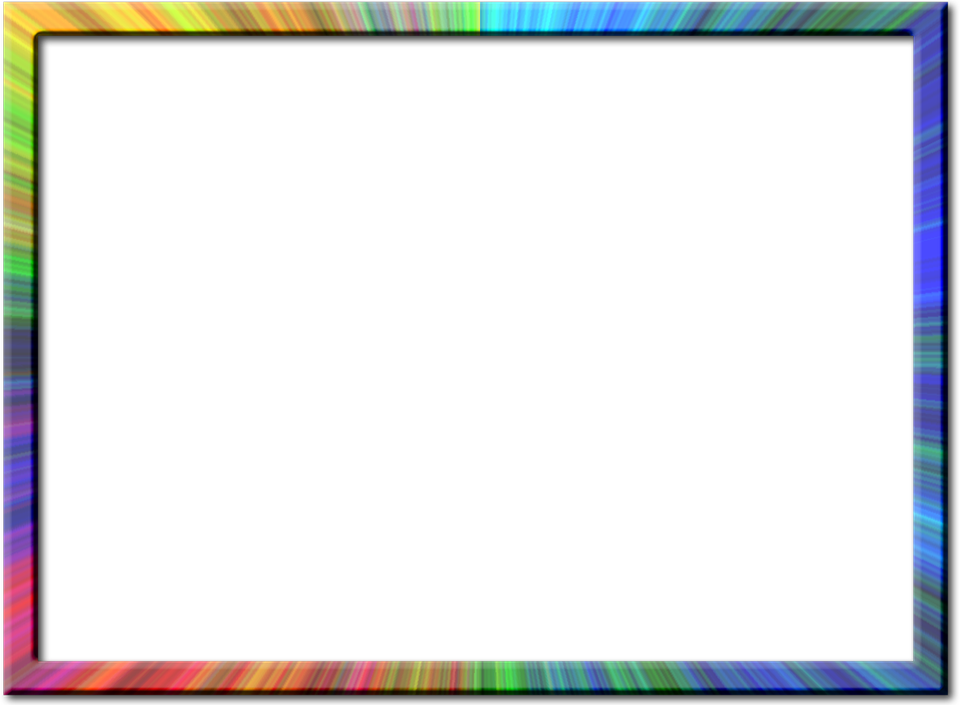 